Капитан Козлов.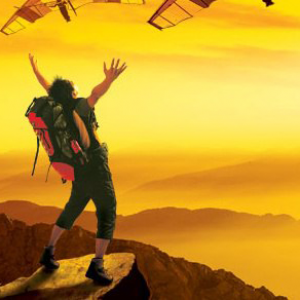 Познавательные путешествияНе путешествуйте просто так. Познавайте!http://captain-kozlov.ru/Если Вы собираетесь посетить Калугу, то эта информация для Вас!А Вы знали, что... ?Лишь одно калужское здание официально признано памятником архитектуры. Сейчас в нём расположен местный Музей ремёселВ 2016 году было заявлено о включении этого города в состав самого популярного туристического маршрута в России — Золотое кольцоМеждународный калужский аэропорт носит имя К. Циолковского, гениального учёного-самоучки, внёсшего невероятный вклад в развитие космонавтикиИменно в Калуге находится старейший в нашей стране действующий фонтан. Расположен он в городском парке, и ему уже более двухсот летВ 1967 году в Калуге был открыт первый в мире Музей космонавтики. Он и сейчас является крупнейшим в России, даже крупнее того, что расположен в Москве. В его развитие сделал весомый вклад Юрий Гагарин, первый в мире космонавтКогда Юрия Гагарина намеревались отправить космос, на всякий случай было изготовлено два экземпляра космического аппарата «Восток». Но запуск прошёл успешно, поэтому запасной «Восток» оказался не у дел. Сейчас он выставлен в калужском музееВ 2017 году здесь также открыли первый в стране памятник фронтовым хирургамБольшой каменный мост в Калуге представляет собой перекинутый через овраг гигантский 160-метровый виадукВ День города здесь проходит Парад детских колясок, в котором принимают участие тысячи человекЗа свою историю Калуга пять раз выгорала практически дотла, причем два пожара произошли с разницей всего в несколько летПервое письменное упоминание о Калуге относится к 1371 году, но ряд историков полагает, что город возник задолго до этогоВо время Отечественной войны 1812 года, когда войска Наполеона вторглись в Россию, этот город был крупнейшей тыловой базой российских войскПятиэтажный дом №100 по улице Ленина в Калуге пользуется славой «дома с привидениями». Его построили на месте храма, который снесли, а строительные материалы использовали для возведения этой самой пятиэтажкиКалуга расположена на месте древнего вулкана, из-за чего в городе часто наблюдаются погодные аномалии. В частности, тектонический разлом позволяет жителям Калуги периодически наблюдать «багровый туман», породивший массу сплетен и мистических легенд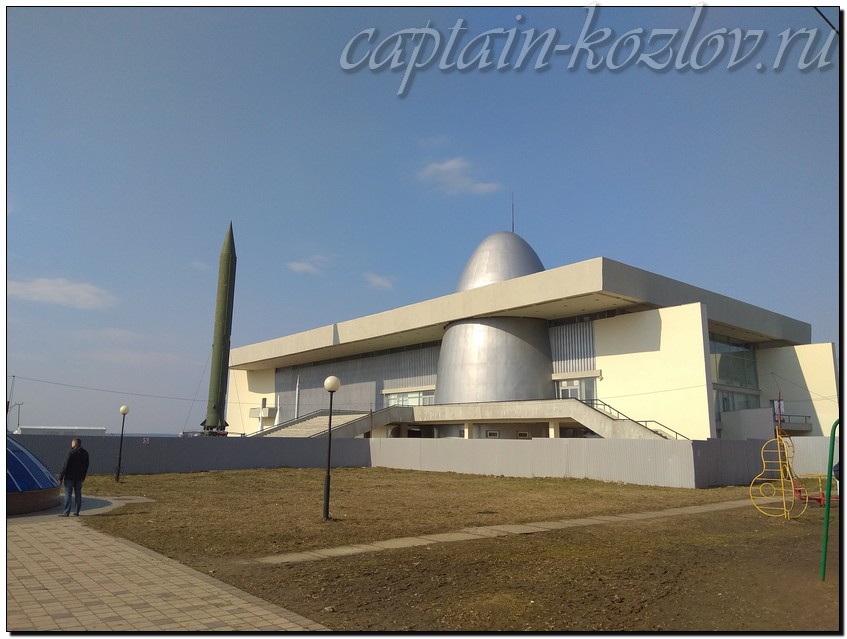 Что непременно стоит посетить в городе Калуге?Сувениры из Калуги :Тарусская вышивкаХлудневская игрушкаТемная калужская настойкаФигурные пряникиДо революции город славился «Калужским тестом».  Что же такое это «Калужское тесто»? Это старинное лакомство, изготовляемое из молотых черных сухарей, медового сиропа и ароматных пряностей (корица, кардамон и другие). В XVII веке, когда появился этот десерт – пряности были необычны для вкуса людей, и «Калужское тесто» быстро завоевало славу по всей странеКировские фарфоровые сухарницы. В Калужской области, в городе Кирове делают уникальные сухарницы ручной работы. Стенки сухарниц выполнены из наложенных друг на друга тонких полос фарфора, а дно украшено изображениями калужских достопримечательностейМыло ручной работы в форме ракет и космонавтовКалужский мармелад, калужский зефир, калужская пастилаКниги автора из серии "Путешествия. Козлов"Instagram: captain_kozlov.ru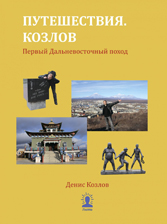 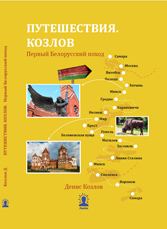 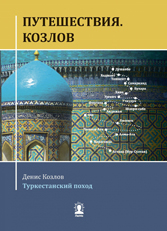 Первый Дальневосточный походКупить книгуПервый Белорусский походКупить книгуТуркестанский походКупить книгу